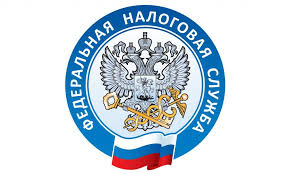                         НАЛОГОВАЯ СЛУЖБА                     ИНФОРМИРУЕТ                       1 декабря – срок уплаты имущественных налогов        До окончания срока уплаты имущественных налогов осталось совсем немного времени! 1 декабря 2022 года – предельный срок уплаты имущественных налогов за 2021 год.       Получить налоговое уведомление можно двумя способами: на бумажном носителе, либо в электронном виде при помощи сервиса ФНС России «Личный кабинет налогоплательщика для физических лиц» (мобильная версия «Налоги ФЛ»).       Уплатить налоги  можно также несколькими способами через:-приложение «Личный кабинет налогоплательщика для физических лиц» (его мобильную версию «Налоги ФЛ»);-электронный сервис «Уплата налогов и пошлин», расположенный на сайте ФНС России (www. nalog.gov.ru);-платежные терминалы Сбербанка России;-приложение Сбербанк-онлайн;       В случае если налогоплательщик не получил уведомление, ему необходимо обратиться в налоговый орган по месту своего учёта, либо в любое отделение МФЦ, и обязательно предъявить документ, удостоверяющий личность. Это необходимо для того, чтобы инспектор мог удостоверить личность получателя, так как уведомление на уплату налогов и иных платежей не может быть передано третьим лицам без нотариально заверенной доверенности, даже родственникам!      Управление напоминает, что уведомление не будет направлено в случае, если сумма исчисленного налога составляет менее 100 рублей, либо налогоплательщик относится к категориям физических лиц, имеющим право на налоговую льготу.     Уважаемый налогоплательщик! Управление Федеральной налоговой службы по Приморскому краю рекомендует, во избежание негативных последствий, не дожидаться предельного срока, а заранее исполнить свои налоговые обязательства и вступить в новый год без долгов.https://www.nalog.gov.ru/